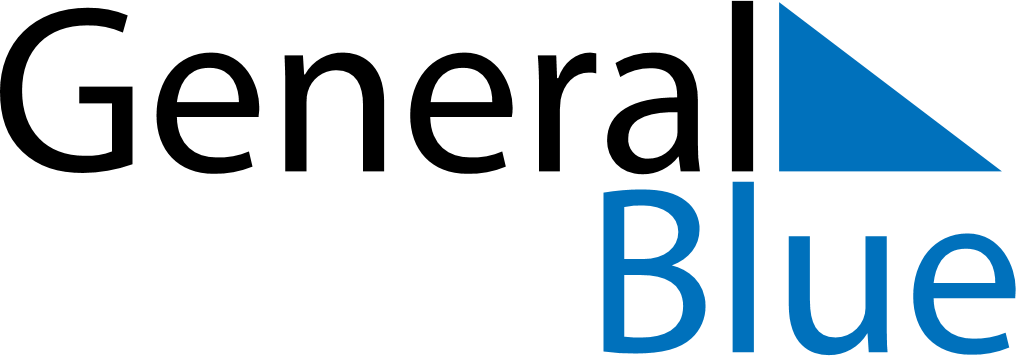 July 2024July 2024July 2024July 2024July 2024July 2024Hovsta, OErebro, SwedenHovsta, OErebro, SwedenHovsta, OErebro, SwedenHovsta, OErebro, SwedenHovsta, OErebro, SwedenHovsta, OErebro, SwedenSunday Monday Tuesday Wednesday Thursday Friday Saturday 1 2 3 4 5 6 Sunrise: 3:48 AM Sunset: 10:17 PM Daylight: 18 hours and 28 minutes. Sunrise: 3:49 AM Sunset: 10:16 PM Daylight: 18 hours and 27 minutes. Sunrise: 3:50 AM Sunset: 10:16 PM Daylight: 18 hours and 25 minutes. Sunrise: 3:51 AM Sunset: 10:15 PM Daylight: 18 hours and 23 minutes. Sunrise: 3:53 AM Sunset: 10:14 PM Daylight: 18 hours and 21 minutes. Sunrise: 3:54 AM Sunset: 10:13 PM Daylight: 18 hours and 18 minutes. 7 8 9 10 11 12 13 Sunrise: 3:55 AM Sunset: 10:12 PM Daylight: 18 hours and 16 minutes. Sunrise: 3:57 AM Sunset: 10:11 PM Daylight: 18 hours and 13 minutes. Sunrise: 3:58 AM Sunset: 10:09 PM Daylight: 18 hours and 10 minutes. Sunrise: 4:00 AM Sunset: 10:08 PM Daylight: 18 hours and 7 minutes. Sunrise: 4:02 AM Sunset: 10:07 PM Daylight: 18 hours and 5 minutes. Sunrise: 4:03 AM Sunset: 10:05 PM Daylight: 18 hours and 1 minute. Sunrise: 4:05 AM Sunset: 10:04 PM Daylight: 17 hours and 58 minutes. 14 15 16 17 18 19 20 Sunrise: 4:07 AM Sunset: 10:02 PM Daylight: 17 hours and 55 minutes. Sunrise: 4:09 AM Sunset: 10:01 PM Daylight: 17 hours and 51 minutes. Sunrise: 4:11 AM Sunset: 9:59 PM Daylight: 17 hours and 48 minutes. Sunrise: 4:12 AM Sunset: 9:57 PM Daylight: 17 hours and 44 minutes. Sunrise: 4:14 AM Sunset: 9:55 PM Daylight: 17 hours and 41 minutes. Sunrise: 4:16 AM Sunset: 9:54 PM Daylight: 17 hours and 37 minutes. Sunrise: 4:18 AM Sunset: 9:52 PM Daylight: 17 hours and 33 minutes. 21 22 23 24 25 26 27 Sunrise: 4:20 AM Sunset: 9:50 PM Daylight: 17 hours and 29 minutes. Sunrise: 4:22 AM Sunset: 9:48 PM Daylight: 17 hours and 25 minutes. Sunrise: 4:25 AM Sunset: 9:46 PM Daylight: 17 hours and 21 minutes. Sunrise: 4:27 AM Sunset: 9:44 PM Daylight: 17 hours and 17 minutes. Sunrise: 4:29 AM Sunset: 9:42 PM Daylight: 17 hours and 12 minutes. Sunrise: 4:31 AM Sunset: 9:39 PM Daylight: 17 hours and 8 minutes. Sunrise: 4:33 AM Sunset: 9:37 PM Daylight: 17 hours and 4 minutes. 28 29 30 31 Sunrise: 4:35 AM Sunset: 9:35 PM Daylight: 16 hours and 59 minutes. Sunrise: 4:37 AM Sunset: 9:33 PM Daylight: 16 hours and 55 minutes. Sunrise: 4:40 AM Sunset: 9:30 PM Daylight: 16 hours and 50 minutes. Sunrise: 4:42 AM Sunset: 9:28 PM Daylight: 16 hours and 46 minutes. 